ПРИЛОЖЕНИЕУТВЕРЖДЕНОРешением Собрания депутатовКопейского городского округаот 25.02.2021 № 125-МОПОЛОЖЕНИЕо наградах Копейского городского округа Общие положения1. Положение о наградах Копейского городского округа (далее – Положение, городской округ) разработано в соответствии с Федеральным законом от 6.10.2003 года № 131-ФЗ «Об общих принципах организации местного самоуправления в Российской Федерации» и Уставом муниципального образования «Копейский городской округ».2. Положение регламентирует основания и порядок награждения наградами городского округа, регламентирует права и льготы лиц, награжденных наградами городского округа.3. Награды городского округа являются высшей формой поощрения граждан за деятельность, направленную на развитие городского округа, профессиональное мастерство и добросовестный труд, выдающиеся заслуги в экономике, производстве, науке, культуре, образовании, здравоохранении, в охране окружающей среды, в области правопорядка и общественной безопасности, благотворительной и иной деятельности, способствующей авторитету городского округа в Челябинской области, Российской Федерации и за рубежом.4. Наградами городского округа являются:1) почетное звание «Почетный гражданин города Копейска» (далее – звание «Почетный гражданин города Копейска») - высшая награда города;2) почетный знак «За заслуги перед Копейском» (далее – знак «За заслуги перед Копейском»).5. Принципы награждения наградами городского округа:1) поощрение исключительно за личные заслуги и достижения;2) единство требований и равенство условий, установленных Положением;3) запрет какой-либо дискриминации в зависимости от пола, расы, национальности, возраста, языка, происхождения, имущественного и социального положения, места жительства, образования, отношения к религии, убеждений, принадлежности к общественным объединениям и политическим партиям;4) гласность.6. Наградами городского округа не могут быть награждены:1) повторно одни и те же лица;2) лица, имеющие неснятую или непогашенную судимость и (или) погашенную судимость за совершение тяжкого или особо тяжкого преступления;3) посмертно.7. Полномочия Собрания депутатов городского округа в сфере наград городского округа:1) учреждение почетных званий, почетных знаков, иных наград городского округа;2) награждение наградами городского округа;3) установление порядка награждения наградами городского округа;4) определение статуса награжденных, установление для них гарантий и льгот;5) установление оснований и порядка лишения наград городского округа;6) установление оснований и порядка восстановления в правах на награды городского округа.8. Полномочия Главы городского округа в сфере наград городского округа:1) установление порядка оформления документов для представления к награждению наградами городского округа;2) определение порядка предоставления установленных Положением гарантий и льгот награжденным;3) утверждение состава Комиссии по наградам городского округа;4) осуществление функций председателя Комиссии по наградам городского округа.9. Учредителями наград городского округа являются администрация городского округа и Собрание депутатов городского округа.II. Почетное звание «Почетный гражданин города Копейска»10. Звания «Почетный гражданин города Копейска» удостаиваются лица:1) за особые заслуги и достижения, способствующие всестороннему развитию городского округа, росту его авторитета в Челябинской области, Российской Федерации и за рубежом;2) за большой вклад в развитие экономики, производства, строительства, науки, культуры, образования, здравоохранения, искусства, спорта и других сфер социально-общественной жизни городского округа.11. Звание «Почетный гражданин города Копейска» присваивается лицам, имеющим общий стаж работы или общественной деятельности не менее 10 лет на территории городского округа и награжденных ранее знаком «За заслуги перед Копейском».Звание «Почетный гражданин города Копейска» присваивается не ранее, чем через 2 года после награждения знаком «За заслуги перед Копейском».В исключительных случаях звание может быть присвоено лицам, совершим героический поступок во имя города, на благо его жителей, независимо от наличия знака «За заслуги перед Копейском».12. Звание «Почетный гражданин города Копейска» не может быть присвоено лицам, замещающим или занимающим государственные и муниципальные должности, а также лицам, замещающим должности государственной и муниципальной службы, на протяжении работы на соответствующей должности. Звание «Почетный гражданин города Копейска» может быть присвоено по истечению двух лет с момента окончания их полномочий в данной должности.13. Звание «Почетный гражданин города Копейска» присваивается один раз в год к празднованию Дня города. В юбилейные даты (115, 120 и каждые последующие 5 лет) празднования Дня города звание может быть присвоено одновременно трем лицам.14. Лицам, удостоенным звания «Почетный гражданин города Копейска», вручается удостоверение установленного образца, нагрудный знак и нагрудная лента (приложения 4-9 к Положению).15. Лицам, удостоенным звания «Почетный гражданин города Копейска», предоставляются следующие меры социальной поддержки:1) выплата единовременного социального пособия ко Дню города в размере 22 989 рублей, которая производится на основании списка лиц, удостоенных звания «Почетный гражданин города Копейска», утвержденного распоряжением администрации городского округа;2) выплата материальной помощи в целях социальной поддержки в случае пожара, стихийного бедствия, проведения дорогостоящего лечения (в т. ч. зубопротезирования) в размере понесенных расходов, но не более 10 тысяч рублей и не чаще 1 раза в течение календарного года. Для получения материальной помощи лицо, удостоенное звания «Почетный гражданин города Копейска», обращается в управление социальной защиты населения администрации городского округа с заявлением на имя Главы городского округа и предоставляет:- паспорт или иной документ, удостоверяющий личность;- документы, подтверждающие произведенные затраты на преодоление последствий пожара, стихийного бедствия, либо документы, подтверждающие расходы на дорогостоящее лечение (в т. ч. зубопротезирование).Проект постановления администрации городского округа готовится управлением социальной защиты населения администрации городского округа и предоставляется в администрацию городского округа в течение 10 рабочих дней со дня предоставления лицом, удостоенного звания «Почетный гражданин города Копейска» полного пакета документов.Решение об оказании материальной помощи принимается администрацией городского округа в течение 30 календарных дней.16. В случае смерти лица, удостоенного звания «Почетный гражданин города Копейска», расходы на погребение, установку памятника и благоустройство могилы оплачиваются в виде компенсационной выплаты из средств городского бюджета согласно перечню услуг, утвержденных нормативно-правовыми актами администрации городского округа.17. Финансирование мер социальной поддержки осуществляется через управление социальной защиты населения администрации городского округа в пределах объемов финансирования, предусмотренных в местном бюджете на указанные цели в текущем финансовом году.III. Почетный знак «За заслуги перед Копейском»18. Знаком «За заслуги перед Копейском» награждаются лица за значительный вклад в развитие экономической, культурной, общественно-политической жизни города, сохранение и развитие городских традиций.19. Знаком «За заслуги перед Копейском» награждаются лица независимо от стажа работы.20. Знаком «За заслуги перед Копейском» награждаются предприятия, учреждения, организации независимо от организационно-правовой формы и формы собственности при условии значительного вклада в развитие города.21. Награждение знаком «За заслуги перед Копейском» производится к празднованию Дня города. Количество награждений знаком «За заслуги перед Копейском» ежегодно может быть произведено не более 5 раз. В юбилейные даты (115, 120 и каждые последующие 5 лет) празднования Дня города количество награждений может быть произведено не более 10 раз.22. Лицам, награжденным знаком «За заслуги перед Копейском», вручается единовременная денежная премия в размере 11 494 рублей.23. Лицам, награжденным знаком «За заслуги перед Копейском» вручается удостоверение установленного образца, знак «За заслуги перед Копейском» (приложения 10, 11, 14, 15 к Положению).24. Предприятиям, учреждениям, организациями, награжденным знаком «За заслуги перед Копейском» вручается удостоверение установленного образца, знак «За заслуги перед Копейском» (приложения 12, 13, 14, 15 к Положению).IV. Порядок награждения, вручения и хранения наград 
городского округа25. Ходатайства о награждении наградами городского округа представляются коллективами предприятий, учреждений, организаций любых форм собственности, а также администрацией городского округа, Собранием депутатов городского округа, Общественной палатой городского округа, Общественной Молодежной палатой при Собрании депутатов городского округа.26. Ходатайства о награждении наградами городского округа направляются на имя Главы городского округа.Ходатайства на присвоение звания «Почетный гражданин города Копейска», на награждение знаком «За заслуги перед Копейском» направляются до 31 июля включительно текущего года.Ходатайства о награждении наградами городского округа представляются в печатном виде.27. К ходатайству о награждении наградами городского округа прилагаются:1) представление к награде городского округа с развернутой характеристикой кандидата, включающей в себя биографические данные и сведения о заслугах перед городским округом (приложение 1 к Положению), или же с развернутой исторической справкой о предприятии, учреждении, организации (приложение 2 к Положению);2) копия паспорта гражданина Российской Федерации (первая страница и страница с регистрацией места жительства);3) копия страхового свидетельства обязательного пенсионного страхования;4) копия свидетельства о постановке на учет физического лица в налоговом органе;5) копия трудовой книжки;6) письменное согласие кандидата о его представлении к наградам городского округа и на обработку представленных персональных данных (приложение 3 к Положению).28. Полный пакет документов направляется в администрацию городского округа для подготовки к рассмотрению Комиссией по наградам городского округа.29. Награждение наградами городского округа оформляется решениями Собрания депутатов городского округа.30. Решения Собрания депутатов городского округа о награждении наградами городского округа подлежат обязательному опубликованию в газете «Копейский рабочий», на официальном Интернет-сайте Собрания депутатов городского округа.31. Вручение наград городского округа производится Главой городского округа и председателем Собрания депутатов городского округа в торжественной обстановке ко Дню города.32. О произведенном вручении наград городского округа составляется протокол о вручении по форме, утвержденной распоряжением администрации городского округа.33. Награды городского округа и удостоверения к ним после смерти лица, их удостоенного, остаются у супруга (супруги), отца, матери, сына или дочери, других близких родственников награжденного для хранения как память без права ношения.34. В случаях утраты наград городского округа и удостоверений к ним по уважительным причинам распоряжением администрации городского округа могут быть выданы соответствующие дубликаты.35. Награды городского округа и удостоверения к ним, изъятые у лиц, незаконно владевших ими, а также награды городского округа, владельцы которых не установлены, направляются в администрацию городского округа.V. Комиссия по наградам городского округа36. Комиссия по наградам городского округа (далее – Комиссия) является совещательным органом, созданным в целях рассмотрения ходатайств по награждению наградами городского округа.37. В своей деятельности Комиссия руководствуется законодательством Российской Федерации, Челябинской области и правовыми актами городского округа.38. Основными задачами Комиссии являются:1) принятие и рассмотрение ходатайств о присвоении звания;2) определение путем голосования членов Комиссии кандидатов на награждение наградами городского округа.39. Комиссия для решения возложенных на нее задач имеет право:1) запрашивать и получать в установленном порядке дополнительные материалы, документы и сведения о кандидатах от предприятий, учреждений, общественных движений, политических партий, выдвинувших кандидата на награждение наградой городского округа;2) приглашать на свои заседания представителей предприятий, учреждений, организаций, общественных движений, политических партий, выдвинувших кандидата на награждение наградой городского округа.40. Состав Комиссии утверждается распоряжением администрации городского округа и состоит из председателя, заместителя председателя, секретаря и членов Комиссии.41. В состав Комиссии входят 15 человек:1) 5 представителей администрации городского округа;2) 5 представителей Собрания депутатов городского округа;3) 1 представитель Общественной палаты городского округа;4) 1 представитель от Общественной Молодежной палаты при Собрании депутатов городского округа;5) 1 представитель городского Совета ветеранов войны, труда, вооруженных сил и правоохранительных органов;6) 2 гражданина, удостоенных звания «Почетный гражданин города Копейска».42. Основной организационной формой работы Комиссии является проведение заседаний. Заседания Комиссии проводятся по мере необходимости.43. Дату и место проведения заседания Комиссии, а также вопросы повестки заседания определяет председатель Комиссии с учетом предложений заместителя председателя, секретаря и членов Комиссии.44. Заседание проводит председатель Комиссии, в его отсутствие – заместитель председателя Комиссии.45. Заседание Комиссии является правомочным, если в нем принимает участие не менее половины от общего состава Комиссии.46. Комиссия всесторонне обсуждает и оценивает каждое представление к награде городского округа.47. Комиссия выбирает кандидатов, соответствующих требованиям к награждению наградами городского округа, установленных Положением, либо отклоняет ходатайство.48. Решение Комиссии принимается простым большинством голосов членов Комиссии, присутствующих на заседании, путем открытого голосования. При равенстве голосов, решающим является голос председателя Комиссии. Решение Комиссии оформляется протоколом.49. Организационно-техническое обеспечение работы Комиссии осуществляет администрация городского округа.VI. Права лиц, награждённых наградами городского округа50. Лица, награжденные наградами городского округа, имеют право:1) публично пользоваться наградами городского округа;2) беспрепятственно проходить в здания и помещения, занимаемые органами местного самоуправления городского округа, после предъявления удостоверения к награде городского округа;3) участвовать в обсуждении вопросов, имеющих общественную значимость для городского округа;4) на внеочередной прием должностными лицами органов местного самоуправления городского округа.VII. Лишение наград городского округа51. Лица, награжденные наградами городского округа, могут быть их лишены.52. Награды городского округа, удостоверения к ним, принадлежащие лицам, лишенным наград городского округа, изымаются и направляются в администрацию городского округа.53. Основанием лишения награды городского округа является: 1) предоставление заведомо ложных сведений и (или) документов, являющихся подтверждением наличия оснований для награждения;2) вступивший в законную силу приговор в отношении лица, удостоенного награды городского округа, осужденного за умышленное преступление.54. Собрание депутатов городского округа отменяет решение о награждении на основании поступивших документально подтвержденных сведений судебных, надзорных органов, либо из органов государственной власти, иных государственных органов, органов местного самоуправления.55. Лица, лишенные наград, одновременно лишаются льгот и прав, предусмотренных пунктом 15 и разделом VI настоящего Положения.56. Заверенные копии о принятом решении Собрание депутатов городского округа направляет в администрацию городского округа.VIII. Восстановление в правах на награды городского округа57. Лица, лишенные наград городского округа, могут быть восстановлены в правах на них.58. Восстановление в правах на награды городского округа осуществляется на основании решения Собрания депутатов городского округа по следующим основаниям:1) отмена обвинительного приговора суда;2) в случае установления подлинных фактов, подтверждающих необоснованное лишение звания.59. Лицо, лишенное наград городского округа при жизни, может быть восстановлено в правах на них посмертно.60. Награды городского округа, удостоверения или дипломы к ним, возвращаются лицу или семье умершего лица, восстановленного в правах на награды городского округа.61. Лица, восстановленные в правах на награды городского округа, одновременно восстанавливаются в льготах и правах, предусмотренных пунктом 15 и разделом VI настоящего Положения.62. Заверенные копии о принятом решении Собрание депутатов городского округа направляет в администрацию городского округа.IX. Финансовое обеспечение реализации Положения63. Финансирование расходов на реализацию настоящего Положения, включая расходы на предоставление дополнительных мер социальной поддержки граждан, награжденных наградами городского округа, является расходным обязательством городского округа и осуществляется за счет средств бюджета городского округа.Заместитель Главы городского округа,руководитель аппарата администрации 					     А.Б. ШадринПриложение 1
к ПоложениюПРЕДСТАВЛЕНИЕк присвоению почетного звания «Почетный гражданин города Копейска» (к награждению почетным знаком «За заслуги перед Копейском»)Фамилия ИмяОтчествоЧисло, месяц, год рождения3.Место работы, должность4. Место рождения 5. Домашний адрес с индексом, телефон (личный, рабочий) 6. Серия и номер паспорта, когда и кем выдан 7.Общий стаж работы Стаж работы в отрасли Стаж работы в данном коллективе 8. Образование, специальность, номер диплома9. Награды (государственные, ведомственные, региональные, городские)10. Наличие почетного знака «За заслуги перед Копейском» 11. Ученая степень, ученое звание, дата и номер решения Высшей аттестационной комиссии о присуждении ученой степени, ученого12. Номер страхового свидетельства государственного пенсионного страхования13. ИНН 14. Сведения о счете в банке для перечисления премии15. Сведения о расчетном счетеХАРАКТЕРИСТИКА	Приводится расширенная характеристика с указанием реальных заслуг, вклада в развитие Копейского городского округа.	ВЫВОД: за что представляется к награде городского округа.Руководитель (должность) __________________________________________ Ф.И.О.Приложение 2
к ПоложениюПРЕДСТАВЛЕНИЕк награждению почетным знаком«За заслуги перед Копейском»Организация Адрес организации, контактные телефоны Ф.И.О., должность руководителя Сфера деятельности организации Численность сотрудников организации ХАРАКТЕРИСТИКА	Приводится расширенная характеристика с указанием реальных заслуг, вклада в развитие Копейского городского округа.	ВЫВОД: за что представляется к почетному знаку «За заслуги перед Копейском».Руководитель (должность) _______________________________________ Ф.И.О.Приложение 3
к ПоложениюСогласие кандидата на его выдвижение к присвоению звания «Почетный гражданин города Копейска»
(к награждению почетным знаком 
«За заслуги перед Копейском») и на обработку представленных персональных данныхдаю  согласие  на выдвижение к присвоению почетного звания «Почетный гражданин города Копейска» (к награждению почетным знаком «За заслуги перед Копейском»), а также даю свое согласие на обработку Администрацией Копейского городского округа Челябинской области (ИНН 7411005270, КПП 743001001, 456618 Челябинская область, г. Копейск, ул. Ленина, д. 52) своих персональных данных: любое действие (операцию) или совокупность действий (операций),совершаемых с использованием средств автоматизации или без использования таких средств с персональными данными, включая сбор, запись, систематизацию, накопление, хранение, уточнение (обновление, изменение), извлечение, использование, передачу (распространение, предоставление, доступ), обезличивание, блокирование, удаление, уничтожение) следующих персональных данных:1) фамилия, имя, отчество, дата и место рождения, гражданство;2) прежние фамилия, имя, отчество, дата, место и причина изменения (в случае изменения);3) образование (когда и какие образовательные учреждения закончил, номера дипломов, направление подготовки или специальность по диплому, квалификация по диплому);4) послевузовское профессиональное образование (наименование образовательного или научного учреждения, год окончания), ученая степень, ученое звание (когда присвоены, номера дипломов, аттестатов);5) выполняемая работа с начала трудовой деятельности (включая военную службу, работу по совместительству, предпринимательскую деятельность и т.п.);6) классный чин федеральной государственной гражданской службы и (или) гражданской службы субъекта Российской Федерации и (или) муниципальной службы, дипломатический ранг, воинское и (или) специальное звание, классный чин правоохранительной службы (кем и когда присвоены);7) государственные награды, иные награды (кем награжден и когда);8) адрес регистрации и фактического проживания;9) дата регистрации по месту жительства;10) паспорт (серия, номер, кем и когда выдан);11) номер телефона;12) идентификационный номер налогоплательщика;13) номер страхового свидетельства обязательного пенсионного страхования;14) наличие (отсутствие) судимости.Вышеуказанные персональные данные предоставляю для обработки в целях обеспечения соблюдения в отношении меня законодательства Российской Федерации в сфере отношений, связанных с присвоением звания «Почетный гражданин города Копейска» (награждением почетным знаком «За заслуги перед Копейском»).Я ознакомлен (а), что:1) согласие на обработку персональных данных действует с даты подписания настоящего согласия;2) персональные данные хранятся в администрации Копейского городского округа Челябинской области в течение срока хранения документов, предусмотренных законодательством Российской Федерации;3) настоящее письменное согласие может быть отозвано путем предоставления в администрацию Копейского городского округа Челябинской области заявления в простой письменной форме в соответствии с требованиями законодательства Российской Федерации.НАСТОЯЩИМ Я ДАЮ СВОЕ СОГЛАСИЕ НА ОБРАБОТКУ ПЕРСОНАЛЬНЫХ ДАННЫХ, УКАЗАННЫХ В ПИСЬМЕННОМ СОГЛАСИИ.Дата заполнения_______________Подпись заявителя_________________Приложение 4
к ПоложениюОписание удостоверения к почетному званию 
«Почетный гражданин города Копейска»Удостоверение к почетному званию «Почетный гражданин города Копейска» представляет собой двухстраничную книжку из бумаги розового цвета, наклеенную на плотное складывающееся пополам основание, обтянутое кожей красного цвета. Размеры сложенного удостоверения ― 9,5x6,5 см. На лицевой стороне нанесены контурное изображение герба города Копейска и надпись золотистого цвета в три строки: «УДОСТОВЕРЕНИЕ «ПОЧЕТНЫЙ ГРАЖДАНИН ГОРОДА КОПЕЙСКА».На левой стороне внутреннего разворота расположено изображение нагрудного знака к званию «Почетный гражданин города Копейска». На правой стороне внутреннего разворота размещается текст следующего содержания:Удостоверение №ФамилияИмяОтчествоявляетсяПОЧЕТНЫМ ГРАЖДАНИНОМ ГОРОДА КОПЕЙСКАРеквизиты нормативного акта о присвоении звания 
«Почетный гражданин города Копейска»Печати администрации Копейского городского округа и Собрания депутатов Копейского городского округа ставятся на правой внутренней стороне обложки, захватывая подписи Главы Копейского городского округа и председателя Собрания депутатов Копейского городского округа соответственно.Приложение5к ПоложениюОбразец удостоверения к почетному званию 
«Почетный гражданин города Копейска»Лицевая сторонаВнутренняя сторона
Приложение 6
к ПоложениюОписание нагрудного знака к почетному званию«Почетный гражданин города Копейска»Нагрудный знак к почетному званию «Почетный гражданин города Копейска» выполнен в виде медали, подвешенной на колодке, имеющей крепление в виде двух штырей — игл с цанговым зажимом. Основным элементом нагрудного знака к почетному званию «Почетный гражданин города Копейска» является герб города Копейска, сопровождаемый золотым кольцом из лавровых ветвей. Размер знака Ø 33 мм; размер герба 15х17 мм; общая толщина 2,5-3,5 мм. Медаль знака крепится к колодке кольцом. Колодка выполнена в виде красной ленты (основной цвет флага города Копейска), окруженной лавровыми гирляндами, на которой начертан золотой рельефный текст «Почетный гражданин города Копейска». Размер колодки 30х17 мм. Материал знака и колодки – бронза; исполнение – объемно-рельефная штамповка, покрытие – анодированное с многоцветными эмалями и тонированное лаком.Нагрудный знак к почетному званию «Почетный гражданин города Копейска» носится на правой стороне груди и располагается ниже государственных наград Российской Федерации, СССР и РСФСР, ведомственных и региональных наград.Приложение 7
к ПоложениюИзображение нагрудного знака к почетному званию«Почетный гражданин города Копейска»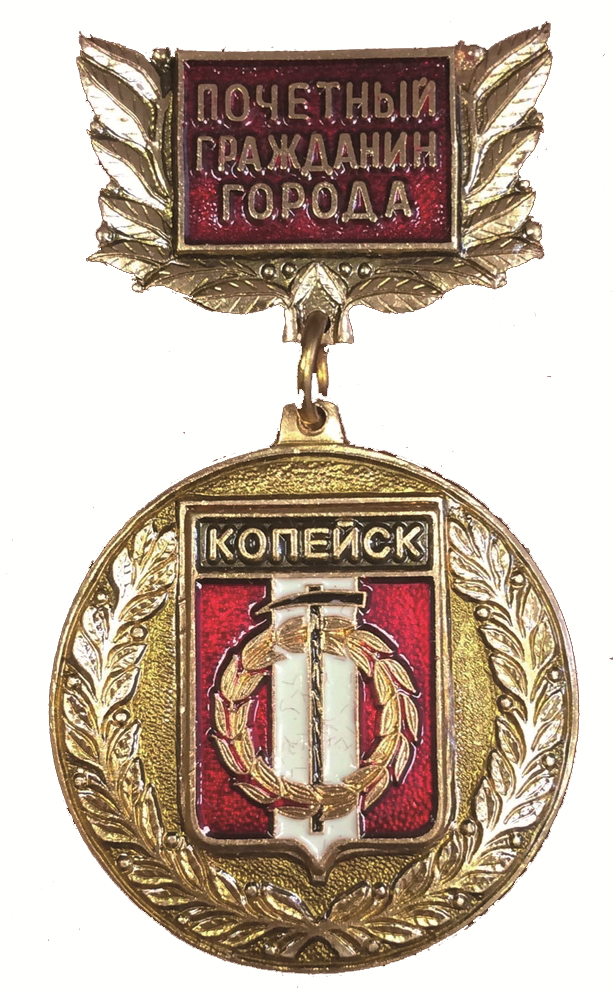 Приложение 8
к ПоложениюОписание нагрудной ленты к почетному званию«Почетный гражданин города Копейска»1. Нагрудная лента к почетному званию «Почетный гражданин города Копейска» выполняется из шелкового материала голубого цвета.2. Посередине нагрудной ленты – надпись золотистого цвета «Почетный гражданин города Копейска».Приложение 9
к ПоложениюИзображение нагрудной ленты 
к почетному званию «Почетный гражданин города КопейскаПриложение 10
к ПоложениюОписание удостоверения к почетному знаку 
«За заслуги перед Копейском»Удостоверение к знаку «За заслуги перед Копейском» представляет собой двухстраничную книжку из бумаги розового цвета, наклеенную на плотное складывающееся пополам основание, обтянутое кожей красного цвета. Размеры сложенного удостоверения – 9,5x6,5см. На лицевой стороне нанесены контурное изображение герба города Копейска и надпись золотистого цвета в две строки: «УДОСТОВЕРЕНИЕ «ЗА ЗАСЛУГИ ПЕРЕД КОПЕЙСКОМ».На левой стороне внутреннего разворота расположено изображение знака «За заслуги перед Копейском». На правой стороне внутреннего разворота размещается текст следующего содержания:На правой стороне внутреннего разворота размещается текст следующего содержания:Удостоверение №ФамилияИмяОтчествонагражден(а) почетным знаком«ЗА ЗАСЛУГИ ПЕРЕД КОПЕЙСКОМ»Реквизиты нормативного акта о награждении почетным знаком 
«За заслуги перед Копейском»Печати администрации Копейского городского округа и Собрания депутатов Копейского городского округа ставятся на правой внутренней стороне обложки, захватывая подписи Главы Копейского городского округа и председателя Собрания депутатов Копейского городского округа соответственно.Приложение 11к положениюОбразец удостоверения к почетному знаку 
«За заслуги перед Копейском»Лицевая сторонаВнутренняя сторонаПриложение 12
к ПоложениюОписание удостоверения к почетному знаку 
«За заслуги перед Копейском» 
для предприятий, учреждений, организацийУдостоверение к знаку «За заслуги перед Копейском» представляет собой двухстраничную книжку из бумаги розового цвета, наклеенную на плотное складывающееся пополам основание, обтянутое кожей красного цвета. Размеры сложенного удостоверения ― 9,5x6,5см. На лицевой стороне нанесены контурное изображение герба города Копейска и надпись золотистого цвета в две строки: «УДОСТОВЕРЕНИЕ «ЗА ЗАСЛУГИ ПЕРЕД КОПЕЙСКОМ».На левой стороне внутреннего разворота расположено изображение знака «За заслуги перед Копейском». На правой стороне внутреннего разворота размещается текст следующего содержания:На правой стороне внутреннего разворота размещается текст следующего содержания:Удостоверение №Наименование предприятия (учреждения, организации)награжден(а),(о) почетным знаком«ЗА ЗАСЛУГИ ПЕРЕД КОПЕЙСКОМ»Реквизиты нормативного акта о награждении почетным знаком 
«За заслуги перед Копейском»Печати администрации Копейского городского округа и Собрания депутатов Копейского городского округа ставятся на правой внутренней стороне обложки, захватывая подписи Главы Копейского городского округа и председателя Собрания депутатов Копейского городского округа соответственно.Приложение 13к ПоложениюОбразец удостоверения к почетному знаку 
«За заслуги перед Копейском» 
для предприятий, учреждений, организацийЛицевая сторонаВнутренняя сторонаПриложение 14
к ПоложениюОписание почетного знака«За заслуги перед Копейском»Основным элементом почетного знака «За заслуги перед Копейском» является герб города Копейска, окруженный справа лавровой ветвью, справа – дубовой, внизу перевитый красной лентой с рельефной надписью: «ЗА ЗАСЛУГИ ПЕРЕД КОПЕЙСКОМ». Венчает герб пятизубцовая башенная корона. Размер знака 39×28 мм; размер герба 18×16 мм; общая толщина 2,5-4 мм. Материал знака – бронзовый сплав (тяжелый металл); исполнение – объемно-рельефная штамповка; покрытие тонированных лаком, герб покрыт многоцветными эмалями.Почетный знак «За заслуги перед Копейском» носится на правой стороне груди и располагается ниже государственных наград Российской Федерации, СССР и РСФСР, ведомственных и региональных наград, нагрудного знака к званию «Почетный гражданин города Копейска».Приложение 15
к ПоложениюИзображение почетного знака«За заслуги перед Копейском»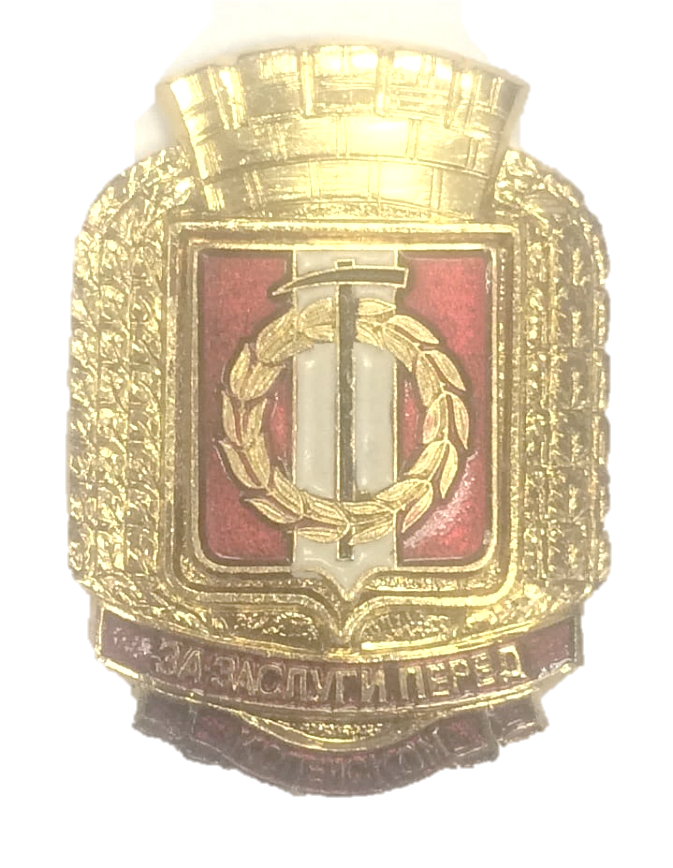 Я, (фамилия)Я, (фамилия)(имя)(имя)(отчество)(отчество)Дата рожденияДата рожденияПаспортПаспорт.Место регистрацииМесто регистрацииМесто регистрацииМесто регистрацииМесто регистрацииМесто регистрацииМесто регистрацииМесто регистрацииИндексИндексИндексОбластьОбластьОбластьОбластьГородГородГородУлицаУлицаУлицаДом                      Корпус КорпусДом                      Корпус КорпусДом                      Корпус КорпусДом                      Корпус КорпусДом                      Корпус КорпусКвартираКвартираГражданствоИдентификационный номер налогоплательщика (ИНН)Идентификационный номер налогоплательщика (ИНН)Идентификационный номер налогоплательщика (ИНН)Идентификационный номер налогоплательщика (ИНН)Идентификационный номер налогоплательщика (ИНН)Идентификационный номер налогоплательщика (ИНН)Страховое пенсионное свидетельствоСтраховое пенсионное свидетельствоСтраховое пенсионное свидетельствоСтраховое пенсионное свидетельствоСтраховое пенсионное свидетельствоГлава Копейского городского округа/подпись/Инициалы, фамилияПредседатель Собрания депутатовКопейского городского округа/подпись/Инициалы, фамилияГЕРБ КОПЕЙСКАУДОСТОВЕРЕНИЕ«ПОЧЕТНЫЙ ГРАЖДАНИНГОРОДА КОПЕЙСКА»НАГРУДНЫЙ ЗНАК К ПОЧЕТНОМУ ЗВАНИЮ «ПОЧЕТНЫЙ ГРАЖДАНИН 
ГОРОДА КОПЕЙСКА»УДОСТОВЕРЕНИЕ №ФамилияИмяОтчествоявляетсяПОЧЕТНЫМ ГРАЖДАНИНОМ ГОРОДА КОПЕЙСКАРеквизиты нормативного акта о присвоении почетного звания «Почетный гражданин города Копейска»Глава Копейского городского округа/подпись/Инициалы, фамилияПредседатель Собрания депутатовКопейского городского округа/подпись/Инициалы, фамилияГЕРБ КОПЕЙСКАУДОСТОВЕРЕНИЕ«ЗА ЗАСЛУГИ ПЕРЕД КОПЕЙСКОМ»ПОЧЕТНЫЙ ЗНАК«ЗА ЗАСЛУГИ ПЕРЕД КОПЕЙСКОМ»УДОСТОВЕРЕНИЕ №ФамилияИмяОтчествонагражден(а) почетным знаком«ЗА ЗАСЛУГИ ПЕРЕД КОПЕЙСКОМ»Реквизиты нормативного акта о награждении почетным знаком «За заслуги перед Копейском»Глава Копейского городского округа/подпись/Инициалы, фамилияПредседатель Собрания депутатовКопейского городского округа/подпись/Инициалы, фамилияГЕРБ КОПЕЙСКАУДОСТОВЕРЕНИЕ«ЗА ЗАСЛУГИ ПЕРЕД КОПЕЙСКОМ»ПОЧЕТНЫЙ ЗНАК«ЗА ЗАСЛУГИ ПЕРЕД КОПЕЙСКОМ»УДОСТОВЕРЕНИЕ №Наименованиепредприятия, (учреждения, организации) награжден(а),(о) почетным знаком«ЗА ЗАСЛУГИ ПЕРЕД КОПЕЙСКОМ»Реквизиты нормативного акта о награждении почетным знаком «За заслуги перед Копейском»